Vietnam Veterans Chapter 1036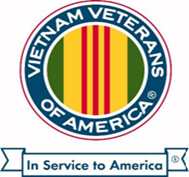 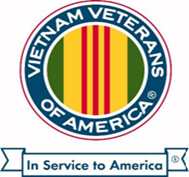 6th Annual Pancake Breakfast Saturday, November 13, 2021 – 7:30 to 11 AMBonifay Golf & Country Club1033 Pinellas Pl., The Villages, FL  32163 		Diamond Level Sponsor $2,000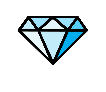 Six Month Business ad in the Chapter Newsletter, 16 tickets for the breakfast.Recognition on Chapter website and at breakfast with VVA supplied banner.		Emerald Level Sponsor $1000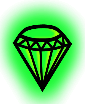 Three Month Business ad in the Chapter Newsletter, 8 tickets for the breakfast.Recognition on Chapter website and at breakfast.	Gold Level Sponsor $500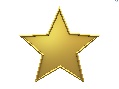 6 tickets for the breakfast.Recognition on Chapter website, and at breakfast.		Silver Level Sponsor $250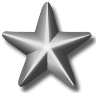 4 tickets for breakfast, recognition on Chapter website.		Bronze Level Sponsor $100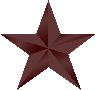 2 tickets for breakfast, recognition on Chapter websiteSponsor_______________________________  Level________________Contact_________________________Phone #_______________________________   E-mail_______________________________________Make checks payable to VVA Chapter 1036, all sponsorships are tax deductible.  Mail checks or Credit Card Info to VVA Chapter 1036, P.O. Box 842 Oxford, FL  34484.  Please charge my credit card in the amount of ____________Circle one MC VISA Disc AmExCardholder Name_______________________________________ Billing Zip_______________________Card Number_____________________________________ Exp. Date_____________CVV #___________Please submit by October 15, 2021, make checks payable to VVA Chapter 1036Question: Contact Dale Bray, Dale.Bray@vva1036.org  (352) 775-8055 or (757) 880-6039